دروس اللغة الإنجليزية المجانية للكبارخريف 201817 ايلول-25 تشرين الاول6-7:30 مساءًللاستفسار عن البرنامج يرجى الاتصال بالرقم التالي 484-765-4159  و يرجى إحضار استمارة التسجيل في اليوم الأول من الفصل الدراسي  الاسم _______________________ 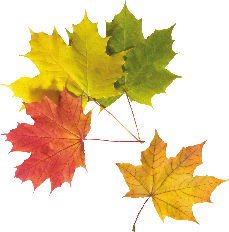 العنوان:_____________________رقم الهاتف____________________قسم إيسول في منطقة ألينتاون التعليمية___ ___ ___ ___ ___ ___ ___ ___ ___ ___ _____ ___ _____ ___ clases de Inglés para Adultos GratisOtoño del 2018Septiembre 17 - Octubre 256:00 - 7:30 p.m.Si tiene alguna pregunta llamar al 484-765-4159Por favor traiga este volante con usted el primer día de claseNombre: _______________________________________ Dirección:  ________________________________________Número de Teléfono: ________________________________________Distrito Escolar de Allentown Departamento de ESOL